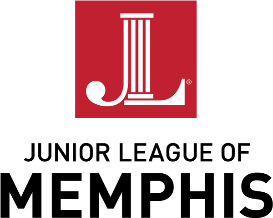 Innovative Teaching Grants 2020-2021
Budget and Workplan MaterialsBudget Materials: As a part of your application, please submit a budget that describes how you would spend grant funds, should you be awarded them, using the template below. Workplan Materials: As a part of your application, please describe the actions you would take monthly that describes how you would achieve the goals outlined in your application, using the template below. We’ve added the required actions for the grant in the template; please add other actions you’d take.Project Title: Project Title: Project Title: Project Title: Project Title: ItemDescription of Importance to ProjectCostQuantitySubtotal (Cost times quantity)TOTALTOTALTOTALTOTALMonthBig Actions You’d TakeDecember 2020Check in with Junior League representative.January 2021Check in with Junior League representative.February 2021Check in with Junior League representative.March 2021Check in with Junior League representative.April 2021Check in with Junior League representative.Send itemized receipts to innovativeteachinggrants@jlmemphis.org by 4/19/2021.May 2021Check in with Junior League representative.Submit video documenting project and signed video consent/permission forms for any featured students to innovativeteachinggrants@jlmemphis.org by 5/10/2021.